PAC GOLDEN JUBILEE50 YEARS OF THE PINNER CHURCHES WORKING TOGETHER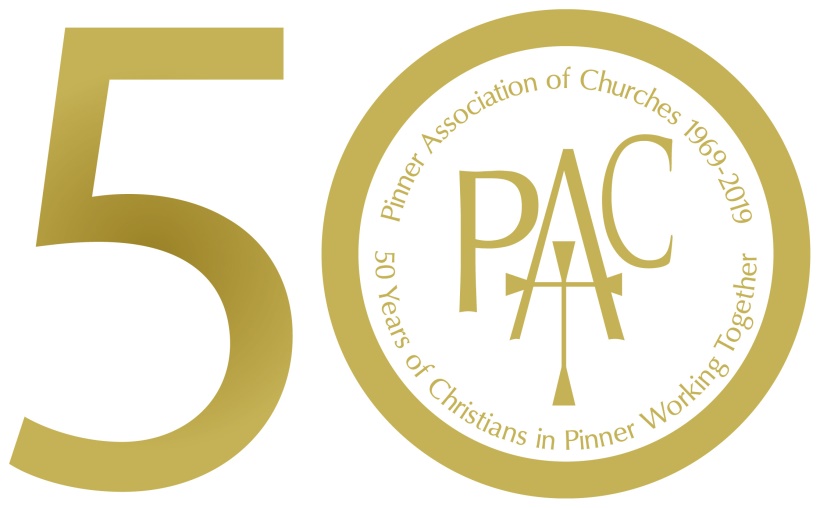 You are invited to join us for our Golden Jubilee Celebration WeekendGolden Jubilee ServiceSunday 9 June 3.00pm St. Luke’s Roman Catholic Church, Love LaneWith reflections on the work of the PAC over the last 50 years Followed by a celebration buffet reception in the church hall with a 50th anniversary cake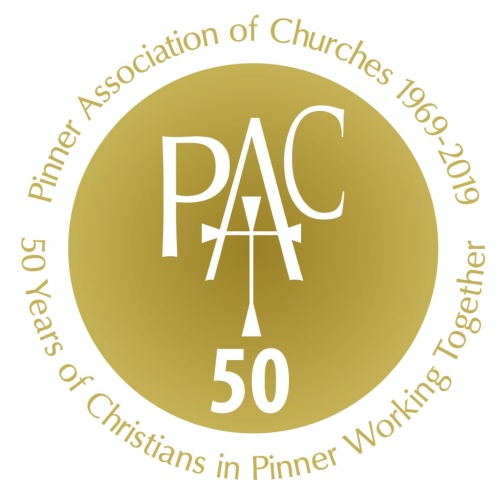 EXHIBITION IN THE VERDEN GALLERYWest House, Pinner Memorial ParkFriday 7 June 1.30pm – 4.30pm Saturday 8 June 10.00am – 4.00pm History, photos and memorabiliaAnd what the Churches do today!Saturday 8 June 10.00am – 4.00pmFamily Fun for all ages Scavenger Hunt in the park crafts and other activities Come to The Verden Gallery to get startedAdmission free to Exhibition and activitiesAny queries to PAC Chairman: Colin Nunn Tel. 8428 9439www.pinnerchurches.org.uk 